Olej CBD i jego wpływ na apetytZastanawiasz się czy olej CBD może wpływać na apetyt? Zapraszamy do artykułu!Wpływ oleju CBD na apetytGłód jest jednym z najbardziej podstawowych instynktów przetrwania i dlatego jest kontrolowany głównie przez mózg. Mówi nam, kiedy musimy jeść, a także czego potrzebujemy. Kiedy istnieje intensywne pragnienie pewnych pokarmów, oznacza to, że organizm może mieć niedobór pewnego niezbędnego składnika odżywczego zawartego w tym pożywieniu. Spośród wszystkich potencjalnych skutków CBD na mózg i organizm, jego potencjalny wpływ na apetyt jest jednym z czynników, którym poświęcono wiele uwagi. Jednak wciąż można się wiele dowiedzieć o tym, jak dokładnie CBD może wpływać na apetyt. Obecnie uważa się, że olej CBD działa zarówno z receptorami CB-1, jak i CB-2, które stanowią część układu endokannabinoidowego w ludzkim ciele. Receptory CB-1 znajdują się w mózgu, ośrodkowym układzie nerwowym (OUN) i całym ciele. Receptory CB-2 skupiają się na układzie odpornościowym i żołądkowo-jelitowym organizmu.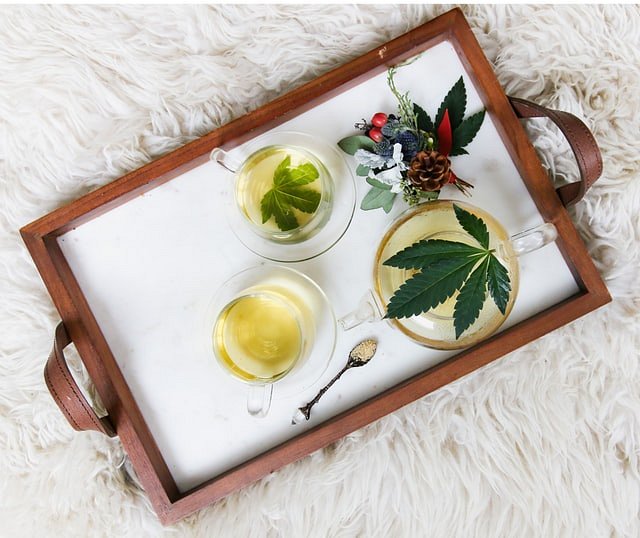 Jak CBD wpływa na receptory CB-1?Jak CBD może działać na receptory CB-1, aby zwiększyć apetyt? Istnieją trzy różne sposoby, w jakie CBD może stymulować przekaźniki CB-1 w mózgu. CBD może zachęcać do produkcji hormonu zwanego greliną, który jest związany z wywoływaniem głodu. Produkcja greliny jest stymulowana przez uwalnianie substancji chemicznych, które działają na neuroprzekaźniki w mózgu. CBD może potencjalnie zwiększyć produkcję dopaminy, która jest związana z układem nagrody w mózgu. Jedzenie jest satysfakcjonujące i dlatego apetyt często wzrasta wraz ze zwiększoną produkcją dopaminy. Olej CBD może działać na receptory serotoniny (5-HT) w celu regulacji nastroju, a tym samym apetytu. Nastrój często wpływa na apetyt. Smutek i depresja mogą skutkować brakiem apetytu lub zwiększonym apetytem na komfortowe jedzenie.